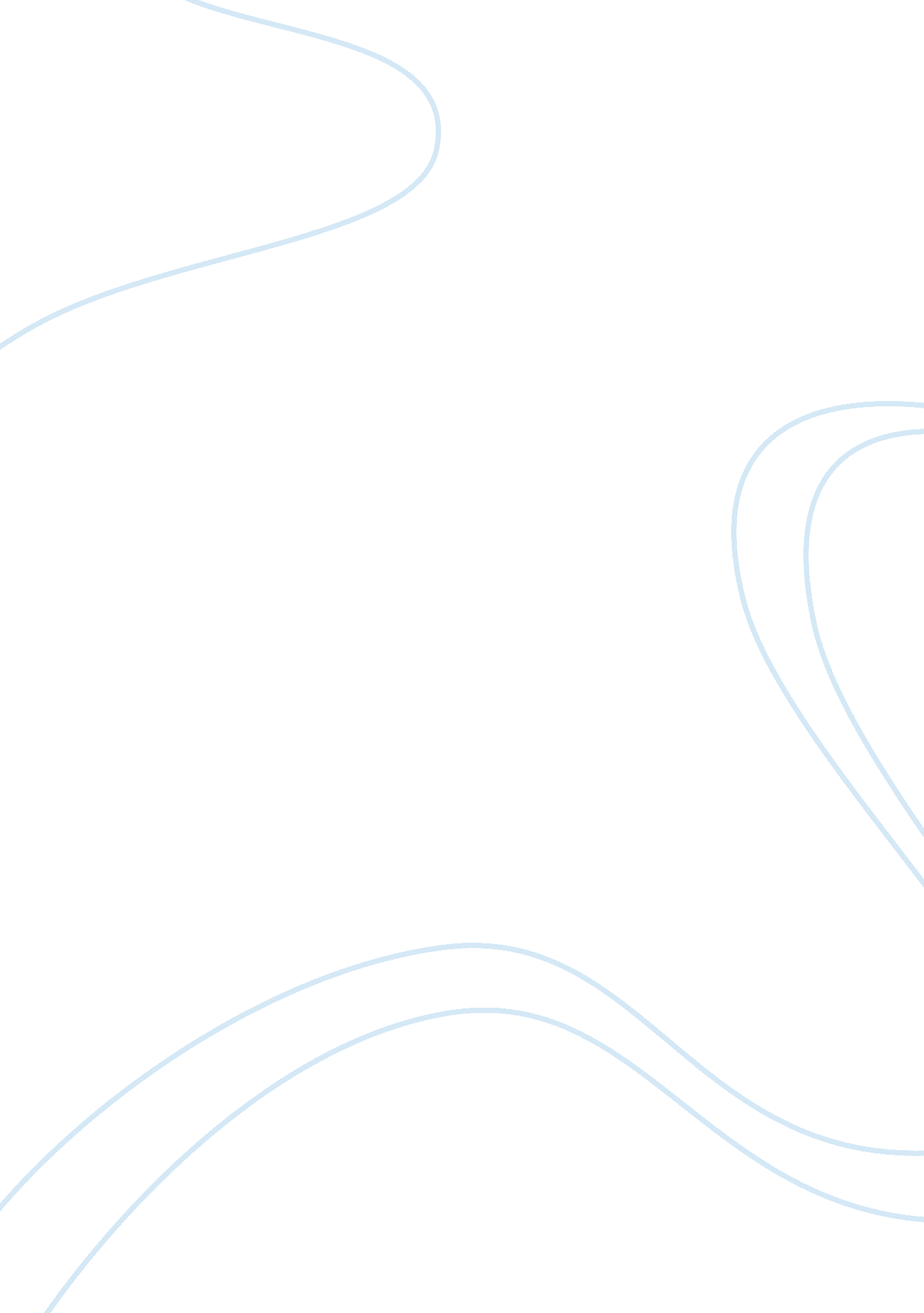 Public administration essay examplesBusiness, Management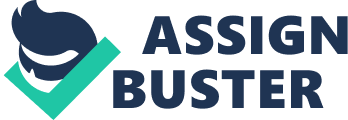 The National Performance Review (NPR) is the national government's execution of the ideas of reinventing government. " Reinvention" should be a code word for change, as well as an essential rebuilding of the way we work and contemplate government. Al Gore's rendition, as plot in the NPR, is focused around the general ideas created in the Osborne and Gaebler book entitled " Reinventing Government". It presents findings of a 6-month investigation of the national government and the Clinton Administration's proposal for 10 years in length procedure of re-imagining the central government's operations. Each of four main principles is introduced in a section sorted out around particular steps towards its execution. These standards are: cutting formality, putting clients to start with, engaging representatives to get comes about, and decreasing to essentials. Informative supplements present suggestions composed by elected org, a synopsis of expected funds, and real proposals influencing legislative frameworks. 
The fundamental change which reinvention addresses is that public administrators ought to act more like private administrators. That implies that they ought to be liable to competition, and ought to act like entrepreneurs. Government falls behind business in terms of productivity, administration, and development, on the grounds that legislature fails to offer the incentives that business has. Making legitimate incentives for administrators will make them great supervisors. 
Current government practice is to quantify results by inputs - a vocation situation org is checked by numbering what number of individuals are needed re-preparing projects, for instance. The issue, as per Rego, is that administrators will center their deliberations on verifying that their estimations turn out looking great, so the employment position organization will simply get many individuals to sign up. In the private segment, administrators are measured by the measure of benefit, and consequently they concentrate on augmenting benefit, and the Invisible Hand makes life as we know it possible. The trap for rehashing the general population segment is to gauge things which you need to expand: for the employment position organization, measure the yield of the quantity of individuals put in employments, or measure the conclusion of the quantity of individuals who keep their occupations for a year. The mission of reexamined organizations ought to concentrate on unmistakably characterizing the sought conclusions, and their financial plan ought to be focused around predefined sums for every yield delivered. 
The subtitle of the NPR is " Making a Government that Works Better and Costs Less." Reinvented government would decrease the financial budget shortage, infers the NPR, despite the fact that that is not one of their purposes. NPR has two factions: the " evaluators," who concentrate on fraud, waste, misuse, and fumble - to Cost Less; then there are the " reinventors," who need to in a general sense change the society of the framework - to Work Better. The individuals who make up the NPR speak to both factions, and evidently the NPR will attain both objectives. 
In conclusion, the fundamental ideas of reinvention are: Government ought to guide instead of column - that is, government ought to give a system to the operation of projects, as opposed to really working projects itself. Government ought to concentrate on results (craved comes about) and needs of clients (administration beneficiaries), as opposed to inputs (dollars and employments) and needs of organizations (standards). Government ought to decentralize and " de-layer" that is, location issues from the most reduced level of government plausible. Open organizations ought to rival private offices, ought to join benefit inspiration and enterprise, and ought to embrace a business sector introduction wherever conceivable. Ultimately, government which work betters additionally costs less - that is, changing the framework will bring about a more productive government which minimizes duplication and waste, and subsequently will decrease the financial backing shortage. The hidden reason is that our current arrangement of government was developed as an Industrial Age philosophy, intended to attain Progressive Era objectives of battling defilement; we now require a " reinvented" Information Age system, intended to battle over-using. 
- The Science of Muddling Through (20) 
Charles Lindblom's exemplary article " The Science of Muddling Through" (1959) plot his opinion that the U. S. official administration uses restricted strategy examination, limited discernment, and constrained or no hypothesis at all in figuring approach. In a few ways, Lindblom and the individuals who created his enthusiasm toward streamlined choice making in organizations foretold later consideration regarding the ways that people settle on brisk choices utilizing almost no data. 
Lindblom brought issue with the alleged " judicious extensive" approach that had dominated research and education out in the public organization, and still is regularly introduced as the perfect system for creating open strategy. As indicated by this methodology arrangement producers start tending to a specific strategy issue by positioning qualities and targets. Next, they recognize and exhaustively dissect all option arrangements, making a point to record for all potential elements. In the third and last step, heads pick the option that is assessed as the best in conveying the most noteworthy esteem regarding fulfilling the destinations recognized in the first step. Constraints of the rational-comprehensive approach This approach appears to bode well. At the same time administrators and directors don't work along these lines in this present reality, as per Lindblom. In the first place, characterizing qualities and targets is exceptionally troublesome. There are dependably exchange offs in public policy. It is hard to say with sureness, for instance, that it is ideal to use less on instruction so as to adjust the financial backing. Alternately that building more streets is a finer approach to diminish activity blockage than raising fuel charges. On the other hand the other way around. 
Second, differentiating means from closures (policy proposals from the destinations of those policies) is incomprehensible. Rather, the policy arrangement is constantly bound up with the goals. The issue of lessening activity clogging could include fabricating either parkways or mass transportation. Anyhow for some invested individuals each of these potential " arrangements" to the issue of clogging is liable to be a policy objective in its correct. 
At long last, it is wasteful to distinguish and break down every policy alternative. For everything except the most slender policy decisions it takes an excessive amount of time and an excess of assets. Overseers are extremely occupied and the volumes of point of interest on even generally straightforward issues would be excessively difficult to dissect. Progressive constrained examination and policy incrementalism Rather than comprehensive investigation of each policy alternative, a significantly more obliged methodology of " progressive constrained examination" is truly how policies are produced, demands Lindblom. As indicated by this " extension" strategy, managers typically look just at policies that vary in generally little degree from the policies right now basically, accordingly diminishing the quantity of plan B to be explored while at the same time narrowing the extent of examination. At the end of the day, they take a gander at two close-by limbs, not the entire tree, roots and what not. 
This occasionally causes dissatisfaction from citizens and other invested individuals, who feel that the government is lazy and inert. In any case, Lindblom feels that such incremental " wading through" is a good thing. It is productive (it dissects reasonable choices considerably more rapidly than the root technique) and at last it is receptive to the objectives of a sufficiently wide set of constituents. 
- Information Technology and Democratic Governance (55) 
Propels in information technology are not just changing the social society, they are altogether molding the political world too. The decentralization of information sources and trades is cultivating new sorts of group and distinctive parts for government which are investigated in Governance. com, altered by Elaine Ciulla Kamarck and Joseph S. Nye Jr. It is the fourth book in an arrangement published by the Brookings Institution Press and the Visions of Governance in the 21st Century Project at the Kennedy School of Government at Harvard University. The donors, drawn generally however not only from the Kennedy School personnel, analyze the effect of technology on essential establishments and courses of action of administration, including representation, group, governmental issues, bureaucracy, and power. 
Joseph S. Nye Jr. opens the volume, setting the information revolution in verifiable connection, estimating about the presumable effect of the " third industrial upheaval" on administration at universal and neighborhood levels. With a mix of solid incredulity and distinguishment of information technology's centrality, the patrons attempt to " incite pondered the routes in which the information transformation is changing our foundations of administration." Governance. com will offer a paramount window on the difficulties and guarantees of 21st century government. 
Governments have constantly agonized over the stream and control of information, and our age is scarcely the first to be emphatically influenced by changes in information technology. Gutenberg's printing press was essential to the inceptions of the Protestant Reformation and the resulting wars in Europe. Today, nonetheless, a much bigger piece of the populace, both inside and among nations, has entry to the power that originates from information. 
The current worldwide transformation is focused around quick innovative advances that have drastically diminished the expense of making, discovering, and transmitting information. Figuring force multiplied generally like clockwork for a long time, and, by the start of the twenty-first century, it cost one-thousandth of what it did in the early 1970's. On the off chance that the cost of cars had fallen as fast as the cost of semiconductors, an auto today would cost $5. 
As of late as the 1980's, telephone brings over copper wire could convey stand out page of information for every second; today, a dainty strand of optical fiber can transmit 90, 000 volumes in a second. In 1980, a gigabyte of information stockpiling possessed a room; now, 200 gigabytes of capacity fits in your shirt pocket. 
Much more critical has been the tremendous drop in the expense of transmitting information, which lessens boundaries to entrance. As processing force has gotten to be less expensive and machines have contracted to the measure of advanced cells and other convenient gadgets, the decentralizing impacts have been emotional. Control over information is significantly more broadly conveyed today than even a couple of decades back. 
As an issue, world governmental issues is no more the sole territory of governments. People and private associations including WikiLeaks, multinational enterprises, NGOs, terrorists, or spontaneous social developments have been engaged to assume an immediate part. 
The spread of information implies that casual systems are undercutting the imposing business model of customary bureaucracy, with all governments less ready to control their plans. Political pioneers delight in less degrees of opportunity before they must react to occasions, and must then correspond with different governments, as well as with common society too. 
- Government is different (15) 
In 1945, Paul Appleby contended that government associations are unique in relation to different associations in the public arena. Concern toward general society investment characterizes a worth peculiarity of government associations. Other different issues are at the front line of the discourse concerning contrasts between morals out in the open and private associations. As an issue, three examination focuses progressed by Robert Denhardt are recognized: open associations are a piece of the government process, open associations are like private associations and a refinement between the two is not required and open associations are a piece of a bigger multidisciplinary viewpo. Government exists for the reason that there is a need to have exceptional persons in the public charged with the responsibility of advancing and ensuring public investment. int and it is undesirable to recommend a correlation in the middle of open and private associations. Whereas business concern anticipates that government will be guided by a public-premium perspective. 
Public associations are like private associations and a refinement between the two is not required. This methodology sets that public and private institutional situations and their qualities, hierarchical parts, structures and techniques are not uniquely diverse. Vital choice making methods are indistinguishable, and public associations use business organization disciplines for administration hypothesis. Connected with this perspective is the boss concern of effectiveness in hierarchical methods. 
Political power recommends an aggregate political responsibility for an association. This political accentuation makes public proprietorship to give uniqueness in authoritative subsidizing and control of hierarchical objectives. First and foremost, budgetary backing of public associations is to a great extent through tariff of the subjects. Second, control of public associations is through political strengths and not market powers, making particularly distinctive hierarchical qualities. Public associations work under intrinsic democratic qualities. Business based standards drive private hierarchical capacities. The uniqueness of the structural attributes makes esteem contrasts in ranges, for example, choice making, and rebuilding and representative motivator programs. 
The ideas of association hypothesis material to public associations must go past straightforward administration procedures and advance approaches that will make more prominent effectiveness. The qualities are intrinsic in pubic associations guides activity that incorporates productivity and economy, as well as includes democratic estimations of citizenship, reasonableness, value, equity and responsiveness to members. These objectives stem from native responsibility for associations and endeavors to control through political authority conduct. Despite the fact that there are similitudes in the middle of the public and private associations, the quality contrasts that exist oblige a different meaning of public associations. 
- Ethics for bureaucrats: An essay on law and values (38) 
In Ethics for bureaucrats: An essay on law and values, John Rohr contends that administration values are the regulating foundations of authoritative morals. He later characterizes administration values as the values of the political element “ brought into being by the ratification of the Constitution that made the American republic." 
Morals and leaderships have regularly been considered commonly reinforcing concepts. Initiative can be characterized as actions that impact and immediate the performance of others towards the accomplishment of organizational and/or aggregate objectives. Morals, for the most part, can be characterized as an inward set of good codes and reasoning based upon societal and prescriptive standards. Therefore, moral fittingness as to pioneer conduct is regularly assessed as far as dynamic and very optimistic concepts with respect to individual's prescriptive convictions of how pioneers should act. Thusly, inside the public-segment where pioneers are called upon to maintain contrasting and even contradictory levels of moral responsibility it has progressively get not out of the ordinary that pioneers meet a considerable lot of the prototypical and romanticized expectations of those in which they speak to. 
In a period where prominent passes by public-segment pioneers in moral and good judgment are regularly uncovered, natives now expect progressively higher standards of moral conduct as an issue scope of exercises is currently seen as improper. Expanding mindfulness and changing societal values have been connected to the public's enthusiasm toward morals administration. Appropriately, subjects have ended up more emphatic and demanding to pioneers in the public part demonstrating less resilience for pioneers' missteps, inadequacies, and structural difficulties. All things considered public pioneers are by and large anticipated that will fastidiously conform to standards higher than those adjusted to personal, profound quality. In this way, public pioneers can regularly discover this expectation to keep up by and large high and even optimistic levels of moral responsibility to be truly overpowering. 
In spite of his detached use in the title of the term " values," Rohr truly has as a top priority, not quirky inclination, yet opinions about the great and the fair. He perceives that such opinions can be reasoned about, and is concerned to advance such reasoning on the piece of parts of the common administration, since their work (contrary to Wilson) essentially in- involves, at any rate at the levels where they delight in noteworthy responsibility, deciding (unequivocal or implied) about such issues. Rohr's book is truly a combination of an " essay" and a course reading: he makes a contention about the political part of the common servant, proposes a technique for setting him up better to address the needs of that part, and then gives matter and direction to the actualization of that strategy. 
He appropriately maintains a strategic distance from the New Public Administrationists' derivation, notwithstanding, that the common servant ought to look to complete himself by utilizing his office to seek after whatever " values" appear to be instinctively speaking to him. Rather, Rohr focuses on that the American common servant takes a promise to backing the Constitution and laws of the administration that employs him. This pledge suggests a concernment on the executive's part with the principal purposes of that administration: a conviction that the administration as an issue (though not so much each of its present specific arrangements or pioneers) is generally simply and thus meriting his steadfastness. It takes after, therefore, that he is not allowed to development whatever " values" he enjoys, however is compelled by a sense of honor to work for the purpose of what Rohr calls " administration values"—the expansive perspective of equity and the common great that is em- bodied in American public law. Reference Shafritz, J. M., & Hyde, A. C. (2012). Classics of public administration (7th ed.). Boston, MA: Wadsworth 